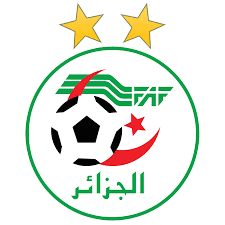 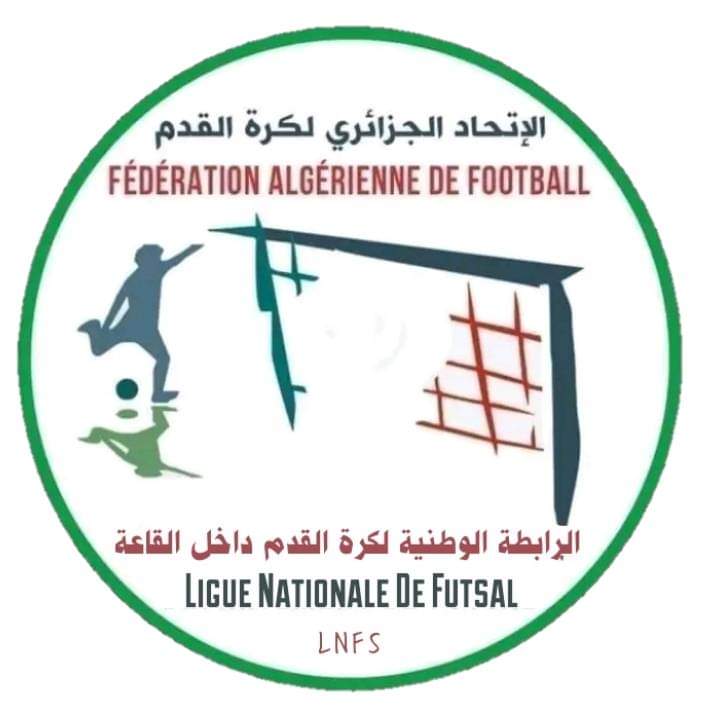 =====================================================================================+Page 2 / 4GROUPE 05GROUPE 05GROUPE 05GROUPE 0501PARADOU AC03US ROUIBA02UAM SAHEL04OS BAB EL OUEDJournée 1UAM SAHEL  /  US ROUIBAPARADOU AC  /  OS BAB EL OUEDJournée  4Journée 2 PARADOU AC  /  UAM SAHELUS ROUIBA  /  OS BAB EL OUEDJournée  5  Journée 3US ROUIBA  /  PARADOU ACOS BAB EL OUED / UAM SAHELJournée  6GROUPE 06GROUPE 06GROUPE 06GROUPE 0601FC AKBOU03ASS AKBOU02AC AUZIUM--Journée 1AC AUZIUM / ASS AKBOUFC AKBOU (Exempt)Journée  4Journée 2FC AKBOU / AC AUZIUMASS AKBOU (Exempt)Journée  5  Journée 3FC AKBOU / ASS AKBOUAC AUZIUM (Exempt)Journée  6GROUPE 07GROUPE 07GROUPE 07GROUPE 0701CF EL KSEUR03MC BEJAIA02RC BERCHICHE04FC BEJAIAJournée 1RC BERCHICHE / MC BEJAIACF EL KSEUR / FC BEJAIAJournée  4Journée 2CF EL KSEUR / RC BERCHICHEMC BEJAIA / FC BEJAIAJournée  5Journée 3MC BEJAIA / CF EL KSEURFC BEJAIA / RC BERCHICHEJournée  6GROUPE 08GROUPE 08GROUPE 08GROUPE 0801CF BBA03GF BBA02AF BBA04RC EL AINJournée 1AF BBA / GF BBACF BBA / RC EL AINJournée  4Journée 2CF BBA /  AF BBAGF BBA / RC EL AINJournée  5Journée 3GF BBA / CF BBA RC EL AIN / AF BBAJournée  6